Publicado en Jerez de la Frontera el 21/10/2020 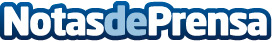 ADYFA, Centro de desintoxicación y adicciones en CádizADYFA puso en marcha el pasado mes de Septiembre su nueva residencia de apoyo al tratamiento de adicciones y drogodependencia, ubicado a 10 minutos del centro de JerezDatos de contacto:Centro Adicción Cádiz - Adyfa652 63 67 23Nota de prensa publicada en: https://www.notasdeprensa.es/adyfa-centro-de-desintoxicacion-y-adicciones Categorias: Sociedad Andalucia Emprendedores Medicina alternativa http://www.notasdeprensa.es